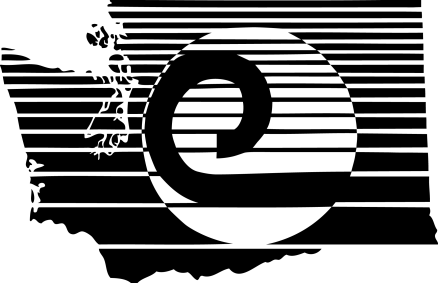 I understand that if a list of individuals is provided to me by the Conservation Commission, it will neither be used to promote the election of an official or to promote or oppose a ballot proposition as prohibited by RCW 42.17.130 nor for commercial purposes or to give or provide access to material to others for commercial purposes as prohibited by RCW 42.56.070(9). I understand that I will be charged 15 cents per page for all standard and legal sized copies, or actual cost incurred by the agency per chapter 42.56.120 RCW. Requester’s Signature______________________________________________________ If you need this publication in an alternate format, please call the Commission Office at (360) 407-6200. Persons with hearing loss can call 711 for Washington Relay Service. Persons with a speech disability can call 877-833-6341.Date of RequestRequester:Phone Number: (      )Date of RequestCompany:Fax Number:  (     )Date of RequestCompany:Email address:AddressAddressCity/State/Zip:NAME AND DESCRIPTION OF PUBLIC RECORDS OR INFORMATION REQUESTED